Сегодня праздник у девчатСценарий небольшого концерта к 8 марта.
Звучит песня «Ландыши». Появляются два ведущих-мужчины в образах молоденькой, худенькой женщины и пожилой, полной.Пожилая. Здравствуйте, дорогие сестры!Молодая. Добрый всем день! Где ты сестер увидела? Ты в зеркало смотришься? Еще бы сказала: «Здравствуйте, дорогие двойняшки!» Твои сестры и двойняшки — крокодилы Гены и Чебурашки!Пожилая. На себя посмотри сначала, девица из красного квартала. И шутки у тебя плоские, как сама...Молодая. Зато ножки точеные!Пожилая. Точно — ножки точеные, как у стула.Молодая. А ты нацепила тряпье всякое — секонд-хэнд.Пожилая. Да, все культурно прикрыла, не то что некоторые...Молодая (показывает на лицо). Лучше бы другое прикрыла.Пожилая. А под твоим платьем всю подноготную династию видать...Молодая. А у меня династия хорошая, знатная. Из графьев мы вышли!Пожилая. Сразу и видно, что вышла из графика за рамки.Молодая. А это что у тебя?Пожилая. Красоту надела — бусики.Молодая. Деревня! На бусики заводятся только дедусики, это всем известно. (Показывает свою брошь.) А на брошь клюет молодежь.Пожилая. Какая молодежь? Посмотри на себя...Молодая. Смотрела уже. Я без изъяна!Пожилая. Я и говорю — обезьяна. Вот только не пойму — орангутанг или мартышка.Молодая. Прекрати, мы же вышли поздравлять!Пожилая. С праздником, дорогие девчонки!Молодая. И сегодня только для вас...Пожилая. Наш сюрприз!Молодая. С поздравлением на сцене мальчики!Пожилая. Мальчики — зайчики!На сцену выходят мужчины с заячьими ушами и с гипсом на руке, поют на мотив «Песни про зайцев».Мужчины. В этот праздничный деньЖенщин мы поздравляемОт лица всех мужчин, пусть немного «косых». (Поглаживают уши.)И от сердца, с душой,С умиленьем желаемВсем любви огромной, счастья и благ неземных!

Припев. Нам всем женский деньОтметить не лень,Пусть будет длиной он на целый год!Пусть в сердце свирель,Пусть в душах сиреньУ каждой из вас льется и цветет.

В этот праздник весныМы всех женщин готовыНа руках день носить, только гипс не дает. 
(Поглаживают загипсованные руки.)И поэтому мыВыпьем снова и снова. (Все, кроме одного, достают из гипса стаканы.)Ведь стакан поднимать каждый силы найдет! (Один достает из гипса бутылку.)Повторяется припев, во время которого содержимое бутылки разливается, выпивается с криком: «За женщин!» Мужчины уходят, появляются ведущие.Молодая. А тебе мужчины посвящали песни?Пожилая. Нет.Молодая. А мне посвящали. Вчера один говорит: «Эту песню я дарю тебе!» И я слышу: «Ах, какая женщина!»Пожилая. Сам пел?Молодая. Ты что? Кассета!Пожилая. Так-то и мне сто раз посвящали!Молодая. Я даже знаю какую: «Ну что ты страшная такая...»Пожилая. Мне посвящали вот эту песню!На сцене выступает певец. После вокального номера появляются ведущие, переругиваясь.На себя посмотри — у тебя грудь-то есть?Молодая. Есть!Пожилая. А чего же не носишь?Молодая. Музам необязательно!Пожилая. Каким музам?Молодая. Таким.Один поэт был виртуозом слова,Писал великолепные стихи.Его произведенья были, словноПушинки, всем понятны и легки.По вечерам к нему ходила Муза (то есть я),Они сидели вместе при луне,И не было прекраснее союзаСреди других влюбленных на земле.Однажды эта Муза не явиласьВ ту ночь, что ярко звездами цвела.Поэт был в трансе:Что же с ней случилось?Пожилая (перебивая). А Муза та беременна была!Теперь у Музы веянье иное —Она ребенку время отдала.Молодая. А наш поэт ударился в спиртное,Забросив стихотворные дела.Что я хотела вам сказать, друзья:Поэтам жить без Муз нельзя!Пожилая. Иль, как сказал другой поэт:Без женщин жить нельзя на свете, нет!Уходят. На сцене выступают артисты. После номера ведущие выходят с песней на мотив «Сегодня праздник у девчат».Пожилая и Молодая. Сегодня праздник у девчат,Мужчины льнут ватагой,На ушко о любви мычатИ крутят джагой-джагой.

Припев. А всем девчонкам давно понятно,Что, джагой как ты ни крути,Муж обязан, и это приятно,Как огурчик с работы придти.

Прожить без слез и без морщин —Такой подарок — благо.И жены просят у мужчинПодвигать джагой-джагой.

Припев. Подвигать джагой не всем приятно,Мужей засмеют во дворе.Двигать джагой — кому непонятно —Это вынести мусор в ведре!Пожилая. Не всегда двигать джагой — это вынести мусор.Молодая. Некоторые двигают джагой профессионально!Пожилая. Смотрите!На сцене исполняется хореографический номер.Молодая. Слушай, а ты частушки любишь?Пожилая. Обожаю!Молодая. А петь-то умеешь?Пожилая. И говорить, и петь! (Поет.) 
Раз и два — и обсчитался —Нынче стало мужиков.Буду я как бы Бандурин.Молодая. Ну а я как Вашуков.Пожилая. Каждый год Восьмого мартаМуж несет букет в руке.Молодая. И куда ты будешь ставитьЭти фикусы в горшке?Пожилая. Муж сегодня вновь одаритТуалетною водой.Молодая. Оттого и не бываетНи гостей, ни мух порой!Пожилая. Я хотела бы в подарокЦепь златую с перстеньком.Молодая. Но зарплаты мужу хватитЛишь на ошейник с поводком!Пожилая. Этот день — такая радость,Праздник женской красоты!Молодая. Пусть сбываются сегодняВсе желанья и мечты!Пожилая. Мечты, на сцену!Выходят мужчины-зайчики, поют на мотив песни «Пять минут».Мужчины. Мы вам песенку споем про кое-что.Эта штука — кое-что — не конь в пальто.В жизни всем необходима,Взрослыми она любима,Ну а детям это — кое-что.

Припев. Кое-что, кое-что —Это очень любят жены.Кое-что, кое-чтоОбожают все пижоны.Кое-что, кое-что —Это нужно очень-оченьНочью, вечером и днем,Даже утром, между прочим!Кое-что, кое-что —Это средство популярно...И пусть будет регулярно!

Это кое-что ждет с трепетом народ,Это очень нужно всем, как кислород.И для женщин то не ново,И мужчинам очень клево,Ну а детям — праздник круглый год!

Припев.

Это нужно и шоферам, и врачам,Без него нет жизни, честно скажем вам.Если кое-что не станет,Коммунизм тогда настанет...Избежать хотелось этих драм.

Припев. Кое-что, кое-что —Это очень любят жены.Кое-что, кое-чтоОбожают все пижоны.Кое-что, кое-что —Это нужно очень-оченьНочью, вечером и днем,Даже утром, между прочим!Кое-что, кое-что —Не подумайте превратно...Это кое-что — зарплата!(Речитативом.) И с букетами цветовМы всем женщинам сейчасПожелаем кое-чтоМного-много-много раз!Пусть для каждой кое-чтоСтанет, чем желается.Пожилая. Только этим «кое-что» жизнь ведь не кончается!Молодая. Конечно, главное наше богатство — это красота!Пожилая. Чтобы налоговая инспекция заставила платить налог с этого богатства?Молодая. Нет, чтобы нам иметь с этого дивиденды!Пожилая. Один раз в год, 8 марта?Молодая. Не один раз в год, а весной. И тогда лучшим пожеланием будет такое...Пожилая. Вечной вам весны!Под мелодию песни «Ландыши» участники концерта спускаются в зал и дарят цветы женщинам.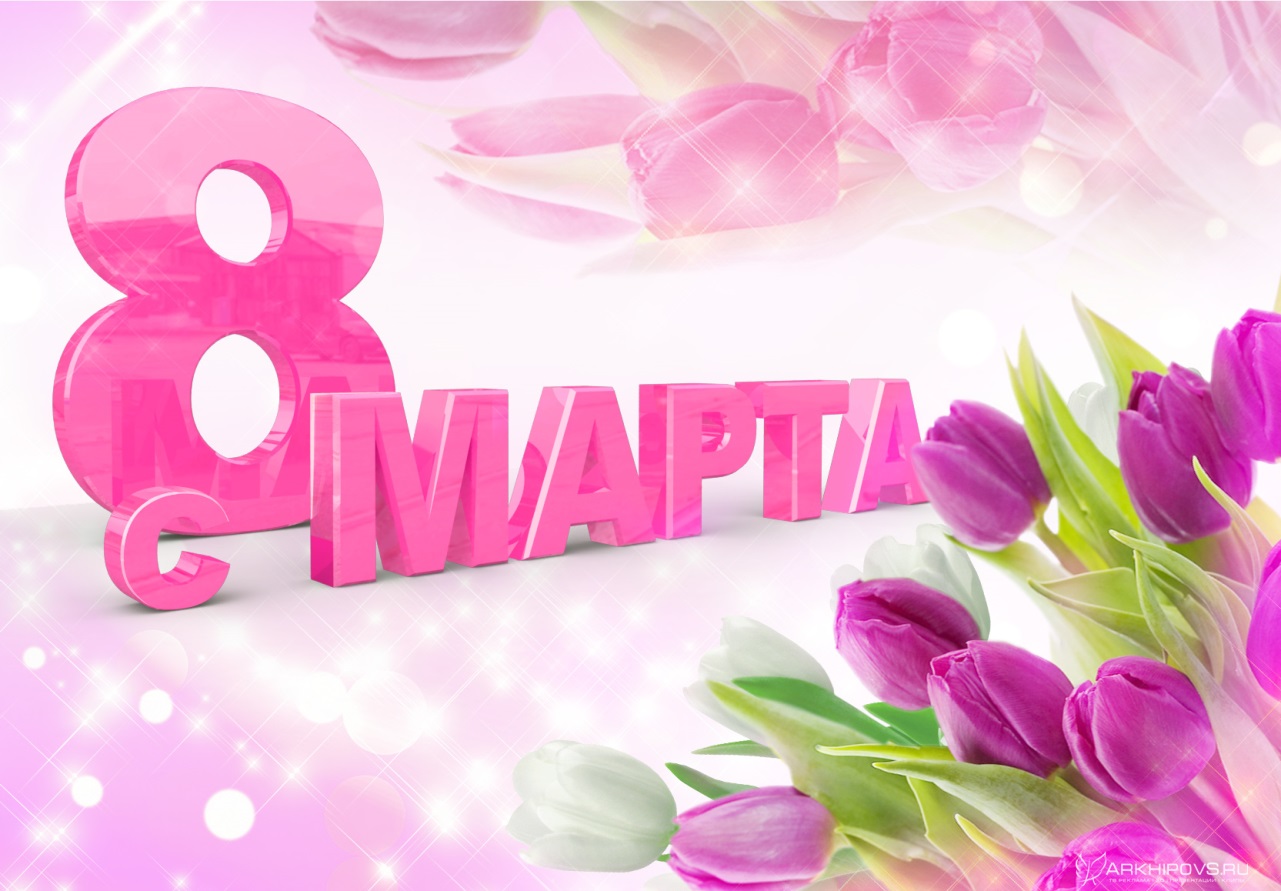 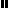 